Instrument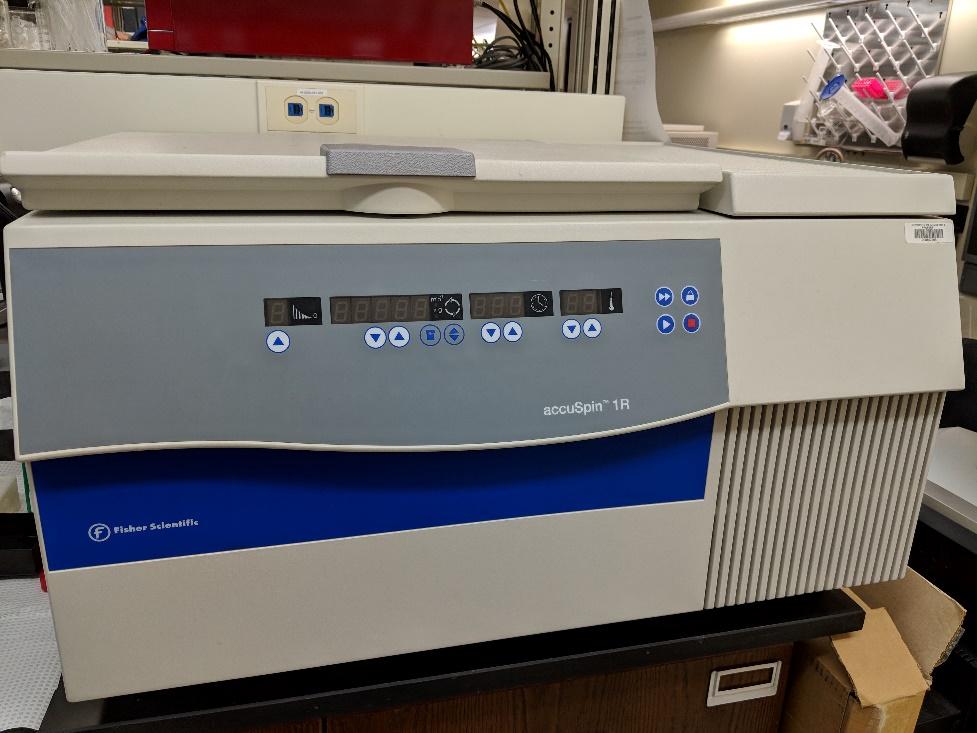 Low speed centrifugeModel / NumberaccuSpin 1RManufacturerFisher ScientificLocationLife Sciences 250Instrument DescriptionThe general-purpose tabletop centrifuge is designed to separate liquid suspended materials having different densities and particle size, respectively. User Charges Not ApplicableUser Information
User must be trained to use this equipment prior to use. Any damage caused by the user is the responsibility of the user to repair or replace.